ボーイスカウト 	第 	団 ボーイスカウト隊 	班本 人 氏 名   	日本ボーイスカウト大阪連盟　みしま地区　摂津第３団地図・資料の添付欄使用地図・・・【縮尺】（１/	） 【使用地図名】 	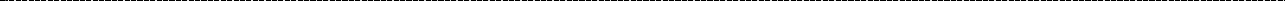 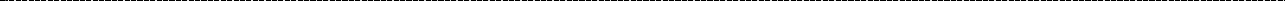 実施月日年	月全行程【日（泊）～年日】月日（）集合時間・場所【集合時間】	年	月	日（	）	時	分【集合場所】 	【集合時間】	年	月	日（	）	時	分【集合場所】 	【集合時間】	年	月	日（	）	時	分【集合場所】 	【集合時間】	年	月	日（	）	時	分【集合場所】 	【集合時間】	年	月	日（	）	時	分【集合場所】 	【集合時間】	年	月	日（	）	時	分【集合場所】 	【集合時間】	年	月	日（	）	時	分【集合場所】 	【集合時間】	年	月	日（	）	時	分【集合場所】 	【集合時間】	年	月	日（	）	時	分【集合場所】 	【集合時間】	年	月	日（	）	時	分【集合場所】 	解散予定時間・予定場所【解散予定時間】	年	月	日  （	）	時	分【解散予定場所】 	【解散予定時間】	年	月	日  （	）	時	分【解散予定場所】 	【解散予定時間】	年	月	日  （	）	時	分【解散予定場所】 	【解散予定時間】	年	月	日  （	）	時	分【解散予定場所】 	【解散予定時間】	年	月	日  （	）	時	分【解散予定場所】 	【解散予定時間】	年	月	日  （	）	時	分【解散予定場所】 	【解散予定時間】	年	月	日  （	）	時	分【解散予定場所】 	【解散予定時間】	年	月	日  （	）	時	分【解散予定場所】 	【解散予定時間】	年	月	日  （	）	時	分【解散予定場所】 	【解散予定時間】	年	月	日  （	）	時	分【解散予定場所】 	実施場所（野営地）野営地の確保又は予約・・・野営地の確保又は予約・・・野営地の確保又は予約・・・野営地の確保又は予約・・・完了未完了 【どちらかに○】未完了 【どちらかに○】未完了 【どちらかに○】未完了 【どちらかに○】未完了 【どちらかに○】集合場所（または自宅）から野営地までの移動手段同行予定者同意・承認欄同意・承認欄同意・承認欄同意・承認欄同意・承認欄同意・承認欄同意・承認欄同意・承認欄同意・承認欄同意・承認欄同意・承認欄班長承認欄保護者の同意欄隊長承認欄計画書隊長受領年月日平成	年平成	年平成	年平成	年月日（）内  容今回のキャンプで自分はどういうことをしたいのか又はするのかを記入内  容今回のキャンプで自分はどういうことをしたいのか又はするのかを記入行動予定表行動予定表行動予定表行動予定表行動予定表行動予定表行動予定表行動予定表時間月日（）時間月日（）装備品・持ち物個人装備班・隊から借りるもの購入が必要なもの個人装備班・隊から借りるもの購入が必要なもの個人装備班・隊から借りるもの購入が必要なもの必要経費用途用途金額必要経費キャンプ場使用料キャンプ場使用料円必要経費交通費交通費円必要経費食材費食材費円必要経費装備品購入費装備品購入費円必要経費その他、雑費・お小遣いその他、雑費・お小遣い円必要経費合計金額合計金額円安全対策場面予想される障害予防策・対策安全対策移動中安全対策炊事中安全対策野営生活中安全対策緊急時の連絡方法【現地への連絡方法】・・・（	）【現地からの連絡方法】・・・（	）緊急連絡先 		緊急連絡先 	緊急時の連絡方法【現地への連絡方法】・・・（	）【現地からの連絡方法】・・・（	）緊急連絡先 		緊急連絡先 	緊急時の連絡方法【現地への連絡方法】・・・（	）【現地からの連絡方法】・・・（	）緊急連絡先 		緊急連絡先 	使用する野営地（キャンプ場）についての調査使用する野営地（キャンプ場）についての調査使用する野営地（キャンプ場）についての調査使用する野営地（キャンプ場）についての調査使用する野営地（キャンプ場）についての調査使用する野営地（キャンプ場）についての調査野営地名（キャンプ場名）野営地名（キャンプ場名）野営地名（キャンプ場名）「	」「	」「	」キャンプ場住所キャンプ場住所キャンプ場住所キャンプ場電話番号キャンプ場電話番号キャンプ場電話番号キャンプ場管理人キャンプ場管理人キャンプ場管理人いる ・ いない （いる場合で名前が分かるときは記入・・・ 	）いる ・ いない （いる場合で名前が分かるときは記入・・・ 	）いる ・ いない （いる場合で名前が分かるときは記入・・・ 	）水道・水場はあるか水道・水場はあるか水道・水場はあるかある ・ ない 【どちらかに○】ない場合 	ある ・ ない 【どちらかに○】ない場合 	ある ・ ない 【どちらかに○】ない場合 	炊事場はあるか炊事場はあるか炊事場はあるかある ・ ない 【どちらかに○】ない場合 	ある ・ ない 【どちらかに○】ない場合 	ある ・ ない 【どちらかに○】ない場合 	トイレは常設されているかトイレは常設されているかトイレは常設されているかある ・ ない 【どちらかに○】ない場合 	ある ・ ない 【どちらかに○】ない場合 	ある ・ ない 【どちらかに○】ない場合 	禁止されている事項があれば記入禁止されている事項があれば記入禁止されている事項があれば記入キャンプサイト配置図キャンプサイト配置図キャンプサイト配置図キャンプサイト配置図キャンプサイト配置図キャンプサイト配置図献立表献立表献立表献立表献立表献立表１日目１日目１日目２日目２日目メニュー材料材料メニュー材料朝食昼食夕食食材保管方法（保管にあたっての注意事項）食材保管方法（保管にあたっての注意事項）